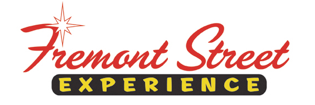 FOR IMMEDIATE RELEASEFremont Street Experience to Start 2015 with a SlotZilla Charity Challenge with the Firefighters of Southern Nevada100% of SlotZilla™ Revenue to Benefit Firefighters of Southern Nevada Burn Foundation on Jan. 15Las Vegas, Nev. – January 12, 2015 – Fremont Street Experience will be kicking off their first SlotZilla Charity Challenge of 2015 by partnering with the Firefighters of Southern Nevada. They will be donating 100% of SlotZilla revenue to the Firefighters of Southern Nevada Burn Foundation on Thursday, January 15 from noon to 6 p.m. The event will feature firefighters and chiefs from each fire department: Las Vegas Fire and Rescue, Clark County Fire Department, Henderson Fire Department, Nellis Fire Department, National Test Site Fire Department and North Las Vegas Fire Department, racing each other on the upper Zoomline. Flight times can be purchased at the SlotZilla box office or can be booked in advance online at www.vegasexperience.com.“We are honored to be giving back to the firefighters of Southern Nevada, especially for all that they do for the community,” said Jeff Victor, president of Fremont Street Experience. “Everyone that comes down to fly on SlotZilla on either the Zoomline or Zipline on Thursday, January 15th will be supporting a great cause with every dollar of revenue going to the Firefighters of Southern Nevada Burn Foundation. This will be a great way for members of the community to give back to this foundation which provides assistance to burn victims and their families as well as children at risk that are identified by local fire agencies.”SlotZilla ticketing, will call and check-in office is located next to the SlotZilla takeoff tower on Fremont Street between 4th Street and Las Vegas Boulevard.  Parking is available at Fremont Street Experience parking garage with entrance off 4th Street just north of Carson.Zipline – Flyers take off from the lower tier of the tower, 77 feet high and zip in a traditional seated-harness position on an 850-foot flight – half the length of Fremont Street Experience – to a mid-point landing platform located between 3rd Street and Casino Center.Zoomline – Flyers launch from 114 feet high and zoom in a horizontal “superman” position going 35 mph 1,750 feet across the entire length of Fremont Street Experience, and land on a platform atop a newly built Main Street Stage.Children under 13 in age must be accompanied by a flyer age 13 or over.  Flyers must weigh between 60-300 lbs. for Zipline and 100-300 lbs. for Zoomline, with a maximum 6’8” height for lower Zipline but no height limit on upper Zoomline.  Flyers cannot be under the influence of drugs and alcohol.  Flyers should not ride if they have health concerns, neck/shoulder problems, are pregnant, have heart trouble, problems with balance, or seizure disorders.About the Firefighters of Southern Nevada Burn FoundationThe Firefighters of Southern Nevada Burn Foundation provides assistance to burn victims and their families as well as children at risk that are identified by local fire agencies. The Foundation assists in catastrophic events as a resource to fire agencies and the community and further educates and raises awareness of fire and life safety. For more information on Firefighters of Southern Nevada Burn Foundation, please visit www.theburnfoundation.orgAbout SlotZilla™Zip & Zoom – Vegas Style on the world’s most unique zipline – SlotZilla™ at Fremont Street Experience located in Downtown Las Vegas. SlotZilla combines innovative technology with a dynamic themed concept to transcend a traditional zipline ride, becoming a ground-breaking attraction for the amusement industry. The attraction features two thrill levels, a lower Zipline where flyers travel half the length of Fremont Street Experience in a traditional seated-harness position and an upper Zoomline where flyers are launched in a horizontal “superman” position 1,750 feet across the entire length of Fremont Street Experience.  Both levels deliver an experience unique in the world – flying above thousands of people on Fremont Street Experience and under the four-block-long Viva Vision canopy, which is the world’s largest video screen.SlotZilla is open Sundays through Thursdays from noon to midnight, and Fridays and Saturdays from noon to 2 a.m.  Flights are $20 for the lower Zipline and $40 for the upper Zoomline.  Flight times can be booked in advance at the SlotZilla ticketing, will call & check-in office located at 425 Fremont St., Ste. 160.  Advance ticket purchases can also be made online at www.vegasexperience.com or by calling 1-844-ZIPVEGAS.  Advance group sales for 20 or more tickets can be made by calling (702) 678-5780 or 1-844-SLOTZILLA.Visit online at www.vegasexperience.com, Facebook: facebook.com/SlotZillaLasVegas, Twitter: @SlotZillaLV, or Yelp: http://www.yelp.com/biz/slotzilla-las-vegas MEDIA CONTACTS:
Lauren Silverstein/James Woodrow
Preferred Public Relations
702-254-5704Lauren@preferredpublicrelations.comJames@preferredpublicrelations.com